Dobra forma (dobraforma.ku.edu) Module 20.3 Завдання 3Transcript Які гори найвищі у світі? Яка річка найдовша у світі?Який океан найбільший на планеті?Яка країна найменша у світі?Який континент найхолодніший у світі?Яке місто найбільше у світі?This work is licensed under a  
Creative Commons Attribution-NonCommercial 4.0 International License. 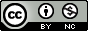 